The Smithsonian Wants You to “HOP” to It!(A 5th-Grade Science Project-Based Learning Experience)Common Core and Essential Standards:Science – (5.L.2) UNDERSTAND the INTERDEPENDENCE of plant and animals with their ECOSYSTEMS L. Arts - (5.RL.7) ANALYZE how visual and multimedia elements contribute to meaning, tone or beauty of a text (Pourquoi tales)Social Studies - (5.H.1.1) EVALUATE the relationships between European explorers (French, Spanish and English) and American Indian groups, based on accuracy of historical information (beliefs, fears and leadership). Introduce PBL:A box containing a variety of frogs was discovered by the Smithsonian Institute. Several herpetology teams were called in to help save these frogs. Your team, being herpetologists or frog experts, was chosen by the Smithsonian Institute to return one of the frogs to its correct ecosystem.  They also asked that while you are in the ecosystem to document other animals and plants you see.  Additionally, the Smithsonian Institute wants to add to their pourquoi stories collection and has asked your team to find natives from that ecosystem and record their story of how they think frogs got their hop.  You will also need to record information about the natives you encounter to substantiate the pourquoi  tale you submit.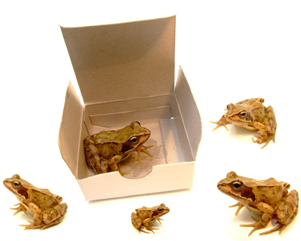 Create rubric with students:5th Grade Rubric – PourQuoi Tale PBL***Alternative to robot is to make an origami frog from index cards - http://www.wikihow.com/Make-an-Origami-Jumping-Frog-from-an-Index-CardTask321Pourquoi Tale –storyExplains how the frog got its hop and is consistent with the ecosystemExplains how the frog got its hop but can be a story told in any ecosystemExplains how the frog got its hop and does not relate it to the ecosystemPourquoi Tale – settingSetting clearly identifies the chosen ecosystemSetting shows some factors related to the chosen ecosystemSetting shows few to no factors related to chosen ecosystemPourquoi tale – charactersThe animal characters are consistent with animals found in this ecosystemThe animal characters are mostly animals found in this ecosystemOnly some of the animal characters are found in this ecosystem.Mat – ECOSYSTEMThe mat shows at least 3 animals (including frog); 2 plants, and 1 water source specific to the ecosystemThe mat shows at least 2 animals (including frog) and 1 plant specific to the ecosystemThe mat is missing inclusion of other animals, plants, or water sourceFrog RobotFrog robot is complete, looks like the chosen frog for the ecosystem and can move forwardFrog robot is complete and can move forwardFrog robot is complete but is not programmed to moveNative American researchA PowerPoint slide gives information on a specific Native American tribe/tribe of chosen ecosystem; information includes name, location and at least 2 interesting factsA PowerPoint slide gives information on a specific Native American tribe/tribe of chosen ecosystem; information includes name, location and at least 1 interesting factsA PowerPoint slide gives information on a specific Native American tribe/tribe of chosen ecosystem; information includes name and locationAnimal and Plant ResearchCompletes PPT slides showing and describing at least 2 animals, the frog, and 2 plants from that ecosystemCompletes PPT slides showing and describing at least 1 animals, the frog, and 1 plants from that ecosystemCompletes PPT slides showing and describing at least  the frog, and 1 plants from that ecosystemCreativityShows creativity in tale, mat  and robot frogShows some creativity in tale and robot frogShows little creativity in tale and robot frogTeamworkWork together without arguing  and complete PBL on timeWork together with a little arguing  and complete PBL on timeWork together with a little arguing  and  doesn’t complete PBL on timePresentation to K/1st grade classPresents story with storytelling voice that is easily heard and includes expression of feelingsPresents story with storytelling voice that is easily heardPresents story with storytelling voice that is  heard most of the time